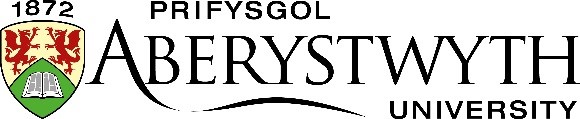 LLYTHYR CH – Cadarnhad o’r gosb oddi wrth y Gofrestrfa AcademaiddAnnwylCyhuddiad o Ymddygiad Academaidd Annerbyniol: Modiwl [noder y manylion] Rwy’n ysgrifennu atoch i’ch hysbysu o ganlyniad ymchwiliad  i achos honedig o ymddygiad academaidd annerbyniol. Penderfyniad [Panel y Brifysgol / y Gyfadran] oedd fod y cyhuddiad wedi ei brofi. O ganlyniad cadarnhawyd y gosb a ganlyn:[noder manylion y gosb yma]Amgaewyd adroddiad yr ymchwiliad, a byddwn yn eich cynghori i gysylltu gyda’r Adran i dderbyn cyngor pellach ynglŷn â goblygiadau’r penderfyniad hwn. Mae gennych hawl i gyflwyno cais am adolygiad o’r penderfyniad hwn, yn unol â Gweithdrefn Adolygiad Terfynol y Brifysgol. Mae rhagor o wybodaeth a chopi o’r Ffurflen Gais am Adolygiad Terfynol ar gael ar:  https://www.aber.ac.uk/cy/academic-registry/handbook/fr/. Os ydych am gyflwyno cais am Adolygiad Terfynol, dylid cyflwyno’r ffurflen, ynghyd â dogfennaeth i gefnogi’r cais, o fewn 10 diwrnod gwaith i ddyddiad y llythyr hwn.Yn gywirY Gofrestrfa Academaiddcc.	Cadeirydd Panel y Gyfadran / Cadeirydd y Bwrdd Arholi